                             Lineare  Funktionen                             Lineare  FunktionenBegriffeDer Graph ist eine GeradeZu jedem x-Wert gibt es genau einen y-WertFunktionsterm f(x) = 2x + 1Funktionsgleichung y = 2x + 1Funktionswert:  x einsetzen z. B. x = 3y = 2 •3 + 1 = 7Der Funktionswert für x = 3 beträgt 7.Definitions- und WertebereichDefinitions- und WertebereichNormalform der Geradengleichung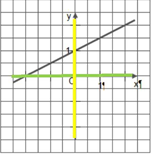 y = mx + n          y = 2x + 1Steigung          y-Achsenabschnitt(Anstieg)            (Schnittpunkt mit y-Achse)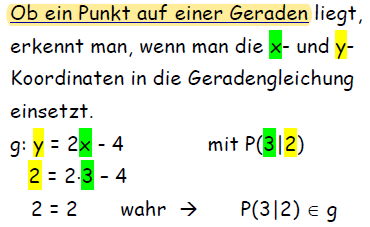 Zeichnen linearer FunktionenZeichnen linearer FunktionenSteigungsdreieck anwendeny = mx + n     y =1 x + 1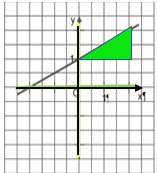                             2Schnittpunkt mit y-Achse suchenvon dort das Steigungsdreieck ansetzeny = mx + n     y =1 x + 1                            2Schnittpunkt mit y-Achse suchenvon dort das Steigungsdreieck ansetzenStelle m als Bruch dar z. B. m = 2 = 2                                                       12. Der Nenner gibt an, wie viele LE man in x-Richtung geht.hier: 1 nach rechts3. Der Zähler gibt an, wie viele LE man iny-Richtung geht.Hier: 2 nach oben (da m positiv)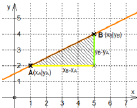 NullstellenNullstellenGeradengleichung bestimmen IDie Nullstelle oder den Schnittpunkt Sxmit der x-Achse findet man, wenn man inder Geradengleichung y = 0 setzt und dann nach x auflöst. Bsp.: y = 2x+ 6 mit y = 0= 2x + 6 |-2x-2x = 6 |: (-2)x0 = - 3 N(- 3|0) oder Sx(-3|0)ODER mit der Formel x0  = -  n                                                 mDie Nullstelle oder den Schnittpunkt Sxmit der x-Achse findet man, wenn man inder Geradengleichung y = 0 setzt und dann nach x auflöst. Bsp.: y = 2x+ 6 mit y = 0= 2x + 6 |-2x-2x = 6 |: (-2)x0 = - 3 N(- 3|0) oder Sx(-3|0)ODER mit der Formel x0  = -  n                                                 mGegeben sind der y-Achsenabschnitt n undein Punkt P auf der Geraden. n = 2; P(-2|1)Geradengleichung y = mx + nn einsetzen: y = mx + 2P(-2|1) einsetzen: 1 = m•(-2) + 2m = 0,5Ergebnis : y = 0,5 x + 2Geradengleichung bestimmen IIGeradengleichung bestimmen IIGeradengleichung bestimmen IIIGegeben sind die Steigung m und ein PunktP auf der Geraden. m = 2; P(-2|1)Geradengleichung y = mx + nm einsetzen:           y = 2x + nP(-2|1) einsetzen:  1 = 2•(-2) + nn = 5Ergebnis : y = 2x +5Gegeben sind die Steigung m und ein PunktP auf der Geraden. m = 2; P(-2|1)Geradengleichung y = mx + nm einsetzen:           y = 2x + nP(-2|1) einsetzen:  1 = 2•(-2) + nn = 5Ergebnis : y = 2x +5Gegeben sind zwei Punkte A  und B auf der Geraden.A(1|2); B(5|4)1. Steigung m bestimmen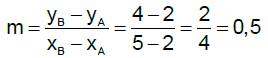 2. m einsetzen y = 0,5x + n3. A(1|2) einsetzen 2 = 0,5•1 + nn = 1,5Ergebnis: y= 0,5x + 1